(EK-4)Elle yazılacak ve ıslak imza olacaktır.Gençlik ve Spor İl / İlçe Müdürlükleri veya Okul Müdürlükleri tarafından yetkilendiri1miş kişiler olcaktır.SEYAHAT TAAHHÜT BELGESİSEYAHAT TAAHHÜT BELGESİORGANİZASYONUNORGANİZASYONUNAdıYeriTarihi(KAFİLE BAŞKANI / KAFİLE BAŞKAN YRD. / ANTRENÖR-ÇALIŞTIRICI / REFAKATÇİ / TERCÜMAN / SPORCU)(KAFİLE BAŞKANI / KAFİLE BAŞKAN YRD. / ANTRENÖR-ÇALIŞTIRICI / REFAKATÇİ / TERCÜMAN / SPORCU)TC Kimlik NoAdı ve SoyadıBaba - Anne Adı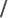 Doğum Yeri - Tarihi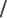 İrtibat TelefonuGörevi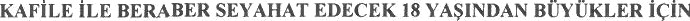 1.Kati1acagim resmi müsabakalara ait yönerge ve talimatlarının bütün hükümleri hakkında bilgi sahibi olduğumu, 2.Yonerge ve talimatların taraflara yüklediği vecibeleri eksiksiz yerine getireceğimi,3.Belirtilen organizasyona katilim itin kafile ile beraber seyahat edeceğimi beyan ve taahhüt ederim.(Adi Soyadı ve imza) (1)1.Kati1acagim resmi müsabakalara ait yönerge ve talimatlarının bütün hükümleri hakkında bilgi sahibi olduğumu, 2.Yonerge ve talimatların taraflara yüklediği vecibeleri eksiksiz yerine getireceğimi,3.Belirtilen organizasyona katilim itin kafile ile beraber seyahat edeceğimi beyan ve taahhüt ederim.(Adi Soyadı ve imza) (1)1.Kati1acagim resmi müsabakalara ait yönerge ve talimatlarının bütün hükümleri hakkında bilgi sahibi olduğumu, 2.Yonerge ve talimatların taraflara yüklediği vecibeleri eksiksiz yerine getireceğimi,3.Belirtilen organizasyona katilim itin kafile ile beraber seyahat edeceğimi beyan ve taahhüt ederim.(Adi Soyadı ve imza) (1)KENDİ İMKANLAR1 ILE SEYAHAT EDECRK 18 YAŞINDAN BÜYÜKLER İÇİNKENDİ İMKANLAR1 ILE SEYAHAT EDECRK 18 YAŞINDAN BÜYÜKLER İÇİNKENDİ İMKANLAR1 ILE SEYAHAT EDECRK 18 YAŞINDAN BÜYÜKLER İÇİN1.Katılacağım resmi müsabakalara ait  yönerge ve talimatlarının bütün hükümleri hakkında bilgi sahibi olduğumu, 2.Yonerge ve talimatların taraflara yüklediği vecibeleri eksiksiz yerine getireceğimi,3.Belirtilen organizasyona kendi imkânlarımla seyahat edeceğimi, gerekli barınma, beslenme ve yol giderleri ile her türlü sorumluluğun tarafıma ait olduğunu beyan ve taahhüt ederin(Adı Soyadı ve imza) (1)1.Katılacağım resmi müsabakalara ait  yönerge ve talimatlarının bütün hükümleri hakkında bilgi sahibi olduğumu, 2.Yonerge ve talimatların taraflara yüklediği vecibeleri eksiksiz yerine getireceğimi,3.Belirtilen organizasyona kendi imkânlarımla seyahat edeceğimi, gerekli barınma, beslenme ve yol giderleri ile her türlü sorumluluğun tarafıma ait olduğunu beyan ve taahhüt ederin(Adı Soyadı ve imza) (1)1.Katılacağım resmi müsabakalara ait  yönerge ve talimatlarının bütün hükümleri hakkında bilgi sahibi olduğumu, 2.Yonerge ve talimatların taraflara yüklediği vecibeleri eksiksiz yerine getireceğimi,3.Belirtilen organizasyona kendi imkânlarımla seyahat edeceğimi, gerekli barınma, beslenme ve yol giderleri ile her türlü sorumluluğun tarafıma ait olduğunu beyan ve taahhüt ederin(Adı Soyadı ve imza) (1)Yukarıda açık kimliği yazılı kişiye ait seyahat taahhüt belgesi huzurumuzda imzalanmış ve kimlik kontrolü yapılmıştır.HUZURUNDA İMZA ATILAN GÖREVLİNİNYukarıda açık kimliği yazılı kişiye ait seyahat taahhüt belgesi huzurumuzda imzalanmış ve kimlik kontrolü yapılmıştır.HUZURUNDA İMZA ATILAN GÖREVLİNİNYukarıda açık kimliği yazılı kişiye ait seyahat taahhüt belgesi huzurumuzda imzalanmış ve kimlik kontrolü yapılmıştır.HUZURUNDA İMZA ATILAN GÖREVLİNİNAdı Soyadı(Adı Soyadı ve İmza) (1)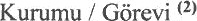 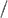 (Adı Soyadı ve İmza) (1)Tarih(Adı Soyadı ve İmza) (1)